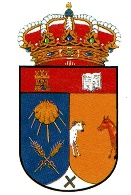 AYUNTAMIENTO DE ZUÑEDA (BURGOS)CONVOCATORIA SESION DE 19 de Enero de  2021, 13.45 HORAS RESOLUCIÓN DEL ALCALDE PRESIDENTE DE LA COMISIÓN GESTORA FIJANDO EL ORDEN DEL DÍAVista la relación de expedientes conclusos dispuestos por la Secretaria, de conformidad con lo establecido en el artículo 82 del Real Decreto 2568/1986, de 28 de noviembre, por el que se aprueba el Reglamento de Organización, Funcionamiento y Régimen Jurídico de las Entidades Locales, RESUELVOPRIMERO. Convocar la próxima sesión ordinaria del Pleno en Zuñeda, Casa Consistorial, el día  19 de Enero de 2022 a las 13.30 horasSEGUNDO. Que la Secretaria lleve a cabo los trámites legales oportunos para la convocatoria y notificación de los miembros de la Corporación.TERCERO. Fijar el siguienteORDEN DEL DÍAPRIMERO. Aprobación si procede, del acta correspondiente a la Sesión anterior celebrada el día 5 de Noviembre de  2021.SEGUNDO.-  Sorteo miembros mesa electoralTERCERO.. Aprobación Presupuestos 2022 y bases de ejecución.CUARTO.- Adquisición de la  finca para instalación de la depuradoraQUINTO.- Ruegos y preguntasEn Zuñeda a 12 de Enero  de  2021